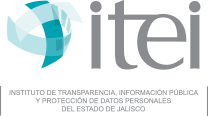 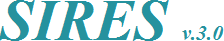 Reporte de solicitudes de información Folio / Periodo: I22-3286 / Junio 2023Sujeto obligado: Ayuntamiento de Puerto VallartaFecha de registro: 29 Agosto de 2023 | Hora: 10:39:35 hrsTipo de entrega: ElectrónicaUsuario: ID 1058I. Solicitudes de información recibidas en este mesI. Solicitudes de información recibidas en este mes1.1. Medio de presentación1.1. Medio de presentación1.1.1. Física291.1.2. Vía Infomex - PNT3981.1.3. Vía electrónica distinta a Infomex - PNT01Total de solicitudes recibidas este mes4281.2. Incompetencias1.2. Incompetencias1.2.1. Solicitudes derivadas por incompetencia1Total de solicitudes de información para resolución427II. Solicitudes de información resueltas en este mesII. Solicitudes de información resueltas en este mes2.1. Afirmativa (Procedente)2372.2. Afirmativa parcial (Procedente parcial)2.2. Afirmativa parcial (Procedente parcial)2.2.1. Por tratarse de información reservada02.2.2. Por tratarse de información confidencial02.2.3. Por inexistencia602.3. Negativa (Improcedente)2.3. Negativa (Improcedente)2.3.1. Por tratarse de información reservada02.3.2. Por tratarse de información confidencial02.3.3. Por inexistencia1252.3.4. Rechazada por no cumplir con los requisitos de ley02.3.5. Es ajena al ejercicio del derecho de acceso a la información0Total de solicitudes resueltas este mes422III. Tipo de información solicitadaIII. Tipo de información solicitada3.1. Libre acceso3.1. Libre acceso3.1.1. Fundamental173.1.2. Ordinaria3393.2. Protegida3.2. Protegida3.2.1. Reservada03.2.2. Confidencial36Total392IV. Medios de acceso a la informaciónIV. Medios de acceso a la información4.1. Consulta directa personal04.2. Consulta directa electrónica394.3. Reproducción de documentos614.4. Elaboración de informes específicos254.5. Combinación de las anteriores60Total185